DostępnośćInformacje dla osób z niepełnosprawnościami25 czerwca Kraków wypełni się kwiatami i muzyką. Główne sceny Wianków – Święta Muzyki rozlokowane będą w różnych częściach miasta: przy ul. Powiśle nad Wisłą, na Plantach, w Parku Jordana, Pałacu Potockich oraz  aktywności zaplanowane w dzielnicy Wesoła.DOSTĘPNOŚĆ DLA OSÓB Z NIEPEŁNOSPRAWNOŚCIĄ INTELEKTUALNĄProsty tekstTekst o festiwalu w języku prostym do czytania i zrozumienia dla osób z niepełnosprawnością intelektualną, przygotowany przez Fundację Kultury bez Barier.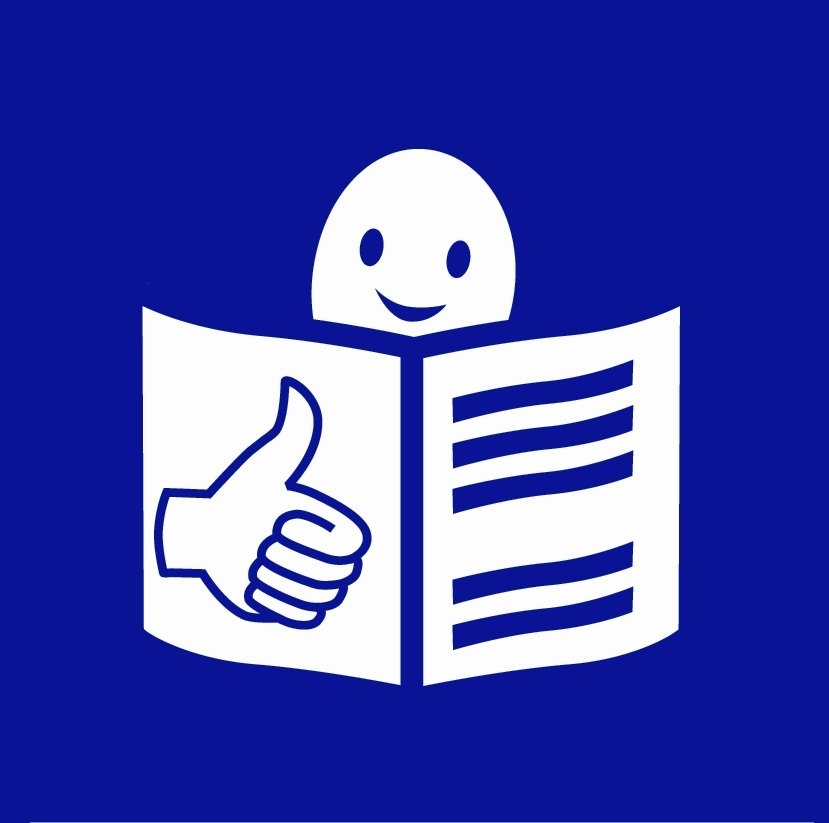 Wianki 2023: Zielone legendy Krakowa i Wiankowy hałasW ramach wydarzenia Wianki w Krakowie zapraszamy na warsztaty i mikrokoncerty, czyli nową propozycję dla najmłodszych krakowian. Jeszcze przed samym wydarzeniem zapraszamy klasy integracyjne ze szkół podstawowych na bliskie spotkania z krakowskimi legendami oraz muzyką, które odbędą się w przepięknych przestrzeniach Pałacu Potockich, przy Rynku Głównym 20 w Krakowie. Zielone legendy Krakowa, warsztaty dla klas IV-VI5, 12, 16 czerwca, 9.30Czy Smok Wawelski mógł być wegetarianinem, Pan Twardowski ekologiem a rycerze aktywistami klimatycznymi? Warsztat pełen teatralnych niespodzianek, niespodziewanych zwrotów akcji oraz twórczych spotkań literatury z dziecięcą wyobraźnią.  Podczas zajęć w pradawnym Krakowie poszukamy ekologów, wegetarian i dbających o klimat Superbohaterów. Zamienimy się w aktorów i reżyserów, wykorzystamy nasze głosy i stworzymy najlepsze efekty dźwiękowe do tworzonych na zajęciach krótkich form teatralnych. Towarzyszyć nam będą również krakowskie legendy. Zapewniamy czas pełen zabawy! Warsztaty nawiązują tematycznie do Festiwalu Wianki 2023, organizowanych przez KBF, a jednocześnie są częścią kampanii na rzecz zdrowia psychicznego dzieci i młodzieży „Książka ma moc”, której pomysłodawcą jest krakowskie Wydawnictwo Wrażlive. Mając wsparcie ludzi i ich wrażliwych serc, możemy przekraczać granice wyobraźni, burzyć mury przekonań, rozwijać skrzydła i wznosić się ku naszym marzeniom.W jednym warsztacie może wziąć udział jedna klasa (do 20 osób)Prow. Anna Machacz, Wydawnictwo WrażliveCzas trwania: 1,5 hMiejsce: Pałac Potockich, Rynek Główny 20Wiankowy hałas, mikrokoncerty dla klas III-VI19 i 20 czerwca, 11.00Podczas koncertów wystąpią studenci Akademii Muzycznej im. Krzysztofa Pendereckiego w Krakowie. Trwające 45 minut spotkanie z muzyką poprowadzi w sposób zrozumiały i przystępny dla młodych słuchaczy edukatorka –  Anna Kurda, absolwentka filmoznawstwa i muzykologii. W każdym z koncertów mogą wziąć udział dwie klasy (do 50 osób).19.06, 11.00: VIBESax Quartet – kwartet saksofonowy z Krakowa w składzie: Dawid Nowak (saksofon sopranowy), Marcin Sokoleńko (saksofon altowy), Vasyl Kempa (saksofon tenorowy) oraz Rafał Opyd (saksofon barytonowy). 20.06, 11.00: duet gitarowy: Eryk Jaworski oraz Mateusz Wąż.Prow. Anna Kurda, KBFW jednym koncercie mogą wziąć udział dwie klasy (do 50 osób)Czas trwania: 45’Miejsce: Pałac Potockich, Rynek Główny 20Warsztaty z/o dostępnościPodczas Pikniku przyrodniczo-naukowego na Wesołej odbędą się również na warsztaty integracyjne przybliżające aspekty niepełnosprawności. O niepełnosprawności wiemy niewiele, również dlatego że na co dzień staramy się o niej nie myśleć, jeśli tylko w jakiś sposób nas nie dotyczy. A wystarczą przecież dobre chęci i odrobina wiedzy. Uważamy, że od najmłodszych lat warto uwrażliwiać na potrzeby innych i chcemy przekazać odbiorcom warsztatów odrobinę wiedzy na temat podejścia do osób z różnymi niepełnosprawnościami, wskazówki: co powiedzieć, jak pomagać, w jaki sposób proponować wsparcie. Chcemy naszym odbiorcom, w tym również dzieciom, pokazać, jak ważna jest otwartość na potrzeby wszystkich odbiorców kultury.Zobacz dotykiem24 czerwca, 12.00-16.00Prowadzenie: Centrum WOMAI (https://womai.pl)Warsztaty będą zawierać ćwiczenia praktyczne i symulacje, tak by wzmocnić postawy tolerancji i akceptacji oraz zmniejszyć uprzedzenia wobec odbiorców kultury z niepełnosprawnościami. Warsztaty skupione będą przede wszystkim na niepełnosprawności wzroku. W programie m.in.: zabawy sensoryczne, poznanie świata osób niewidomych.Warsztaty świadomego tworzenia 24 czerwca, 12.00-16.00Prowadzenie: Kakala  (https://www.kakala.store/)Warsztaty artystyczne, w których poprzez sztukę dzieci będą mogły wyrazić emocje jakie wyzwala w nich udział w wiankowej celebracji. Dzieci zostaną zachęcone do eksplorowania różnorodności wyglądu człowieka dotyczącego zróżnicowania rasowego czy niepełnosprawności. Plakaty powstałe w technice dowolnej będą podwalinami do budowania świadomości i akceptacji od najmłodszych lat.Wstęp wolnyDOSTĘPNOŚĆ DLA OSÓB Z NIEPEŁNOSPRAWNOŚCIĄ WZROKUAudiodeskrypcja scen i terenu odbywania się koncertów dla osób z niepełnosprawnością wzroku została przygotowana przez Małgorzatę Hordyniec. Szczegóły podamy niebawem.Scena na PowiśluWesołaPlantyPałac PotockichDOSTĘPNOŚĆ DLA OSÓB Z NIEPEŁNOSPRAWNOŚCIĄ SŁUCHUPodczas Pikniku na Wesołej wszystkie warsztaty będą dostępne z tłumaczeniem na PJM. Na miejscu będą dostępni tłumacze na język migowy/foniczny.W ramach stacji wiankowej na Plantach będzie też można przygotować swój własny wianek pod okiem pań z Klubu Seniora Głuchego przy Polskim Związku Głuchych – jedna z trzech stacji wiankowych na Plantach będzie realizowana z tłumaczeniem na PJM i język foniczny. Tłumacz PJM będzie również towarzyszyć uczestnikom konkursu na najpiękniejszy wianekSpacer Odkryj Kraków z tłumaczeniem na PJM. Spacer nawiązujący tematycznie do tradycji nocy świętojańskiej.Data: 7 czerwca, g. 13.00Wstęp wolnyDOSTĘPNOŚĆ DLA OSÓB Z NIEPEŁNOSPRAWNOŚCIĄ RUCHUPoniżej znajduje się lista lokalizacji z informacjami o barierach i/lub udogodnieniach architektonicznych. Scena na Powiślu:Dojazd: Jubilat (przystanek autobusowy, przystanek tramwajowy)Teren jest ogólnodostępny, bez schodów i podjazdów mogących stanowić barierę dla osoby na wózku.Parking z wyznaczonymi miejscami dla osób z niepełnosprawnościamiToaleta dostępna dla osób na wózkachTłumaczenie na polski język migowy dostępne online: dostęp z poziomu strony KBF (na czas festiwalu)Tłumaczenie na polski język migowy dostępneAudiodeskrypcja dla osób niewidomych (opis miejsca oraz ścieżek)Wesoła:Dojazd: przystanki: Lubicz 01, 02, 03 (tramwajowy, autobusowy)Teren jest ogólnodostępny, bez schodów i podjazdów mogących stanowić barierę dla osoby na wózku.Parking z wyznaczonymi miejscami dla osób z niepełnosprawnościamiToaleta dostępna dla osób na wózkachAudiodeskrypcja dla osób niewidomych (opis miejsca oraz ścieżek) Planty:Dojazd: Gertrudy, Stradom, Plac Wszystkich Świętych, Poczta Główna, Teatr Słowackiego (przystanek tramwajowy), Basztowa, Bagatela, Lubicz, Teatr Słowackiego (przystanek tramwajowy/autobusowy)Teren jest ogólnodostępny, bez schodów i podjazdów mogących stanowić barierę dla osoby na wózku.Tłumaczenie na polski język migowy dostępne na miejscu oraz onlineAudiodeskrypcja dla osób niewidomych (opis miejsca oraz ścieżek)Pałac Potockich:Dojazd: Dojazd: Plac Wszystkich Świętych, Poczta Główna (przystanek tramwajowy), Teatr Bagatela (przystanek tramwajowy/autobusowy)Miejsce dostępna z pomocą dla osób na wózkachParking z wyznaczonymi miejscami dla osób z niepełnosprawnościamiPętla indukcyjnaTłumaczenie na polski język migowy dostępne online: dostęp z poziomu strony KBF Audiodeskrypcja dla osób niewidomych (opis miejsca oraz ścieżek)Park Jordana:Dojazd: Przystanek Plac Inwalidów, Muzeum Narodowe (przystanek autobusowy i tramwajowy), Park Jordana (przystanek tramwajowy), Agh / Ur, Czarnowiejska (przystanek autobusowy) Teren parku jest ogólnodostępny, bez schodów i podjazdów mogących stanowić barierę dla osoby na wózku.KONTAKTBarbara ZającKoordynatorka ds. dostępnościTEL./SMS: +48 604 483 402MAIL: barbara.zajac@kbf.krakow.pl